Тема:  Измерение массы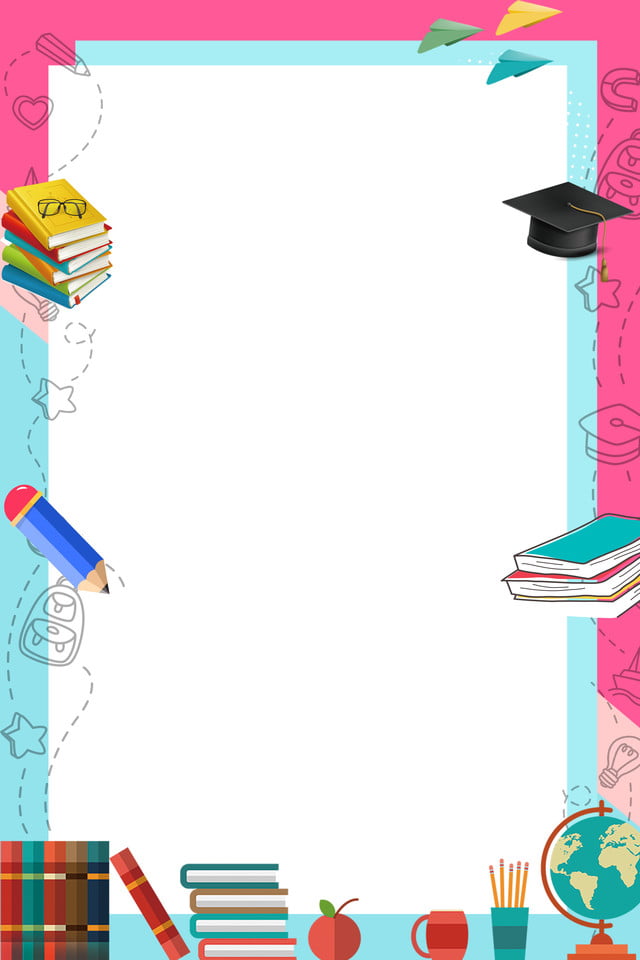 Цель: Формирование представления о понятиях тяжелее – легче на основе непосредственного сравнения предметов по массе. Закрепление понимание взаимосвязи целого и частей, представления о сложении и вычитании, составе числа 7.1.Разминка для ума:1).прямой и обратный счет от 1 до 7 и обратно.2).назови пропущенное число (1,2,3,4, 5,6,7).3).назови число, если оно меньше 5 и больше 3 (4).4).какой четвертый день недели (четверг).5).какой день недели пропущен- пн,вт,ср,чт,суб,вс (пятница)6).сколько месяцев в году (12).7).сколько времен года(4).8).какое сейчас время года (зима).9).какие зимние месяцы (декабрь, январь, февраль).2. «Лаборатория весовых измерений»Что тяжелее, а что легче?- металлический солдатик и бумажная салфетка. Возьмите солдатика в одну руку, а салфетку в другую.Какой предмет тяжелее? (солдатик)Верно.А почему? (разные материалы)Поэтому они разные по весу.-Предложите детям измерить разные предметы по весу, сделать выводы.3.Выполни задания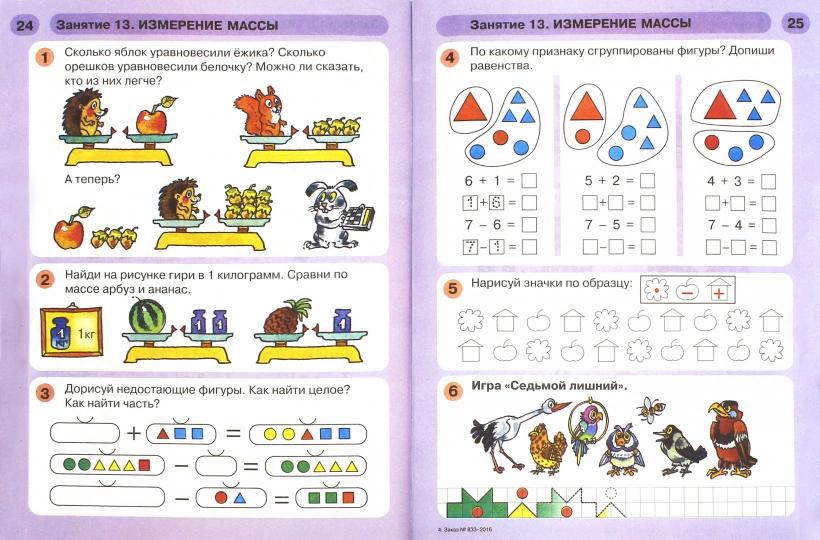 